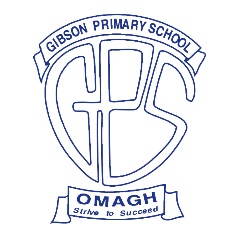 7 January 2022Dear ParentGiven that schools are required to open windows for ventilation purposes it is likely our school will be cooler than normal.  With this in mind we have taken the following decision.Pupils may wear either their PE kit to school or normal school uniform until Tuesday 15 February when we finish for half-term.  A decision on whether to continue after this will be taken then.Please note we still believe that uniform is very important in maintaining standards, good discipline and a sense of pride in our school.  Therefore, PE kits must comprise of the following:Navy track suit bottomsGibson Primary School branded Polo ShirtNavy Hoodie / Sweatshirt / FleeceTrainersOther colours of tracksuit bottoms or fleeces/sweatshirts are NOT acceptable.It is essential that all items of clothing are labelled to avoid a large quantity of lost or misplaced property.  PE kits have been sent home today to allow you to choose which form of uniform your child will wear on Monday.Yours sincerely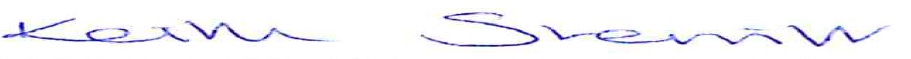 K Sterritt (Mr)PrincipalGIBSON NEWSOpen WeekIt was lovely to have some parents in school for our Christmas Shows and we are once again hoping to have some parents in to show them and any potential new Year 1 pupils what our school is like.  In order to comply with social distancing, we are operating a strict booking system with sessions available at 4.00pm, 4.45pm and 5.30pm from Monday 10 January to Thursday 13 January.  To book a place please email ksterritt616@c2kni.net or phone the school on 02882244552.  If you know of any parent who is considering applying for P1 place for their child, please let me know and I can contact them.After School ActivitiesA letter with full details regarding our After School Activities will be sent home next week.  While we will endeavour to provide as wide a choice as possible we are having to restrict our indoor activities to only one year group to ensure we maintain our ‘bubbles’.  This may reduce the number of pupils we will be able to cater for in certain clubs; however, I hope you understand the reasons for this. Parent ConsultationsOur parental consultations are scheduled to take place the week beginning Monday 7 February.  Once again this year they will be conducted via telephone call and will last approximately ten minutes.  This is an important opportunity for you to discuss your child’s progress with their class teacher.  We aim to conduct these each afternoon throughout the week.  A letter will be sent home in the coming days/weeks regarding this.  You will be able to choose a time which suits you best and identify the phone number which you would like contacted on.